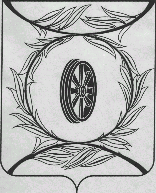 Челябинская областьСОБРАНИЕ ДЕПУТАТОВ КАРТАЛИНСКОГО МУНИЦИПАЛЬНОГО РАЙОНАРЕШЕНИЕот 29 марта 2018 года № 458-Н             О Комиссии по рассмотрению кандидатур на должность председателя  Контрольно-счётной палаты Карталинского муниципального районаВ соответствии с Положением «О порядке рассмотрения кандидатур на должность председателя (аудитора) Контрольно-счетной палаты Карталинского муниципального района»,Собрание депутатов Карталинского муниципального района РЕШАЕТ:Создать Комиссию по рассмотрению кандидатур на должность председателя Контрольно-счётной палаты Карталинского муниципального района.2. Утвердить состав Комиссии по рассмотрению кандидатур на должность председателя Контрольно-счётной палаты Карталинского муниципального района:1) Демедюк Валерий Кузьмич – председатель Собрания депутатов Карталинского муниципального района;2) Новокрещенова Наталья Ивановна – депутат Собрания депутатов Карталинского муниципального района;3) Каптилкина Татьяна Анатольевна – депутат Собрания депутатов Карталинского муниципального района;4) Балдова Наталья Николаевна – депутат Собрания депутатов Карталинского муниципального района;5) Гречущев Юрий Александрович - депутат Собрания депутатов Карталинского муниципального района.3. Направить настоящее решение Председателю Контрольно-счётной палаты Челябинской области   А.А.Лошкину.  4. Разместить настоящее решениена официальном сайте администрации Карталинского муниципального района в сети Интернет.Председатель Собрания депутатовКарталинского муниципального района                                        В. К. Демедюк